П Р И К А З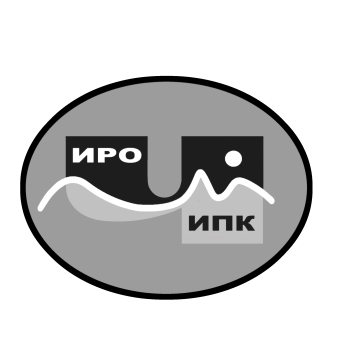 Об отчислении с обучения в заочной форме с использованием дистанционных образовательных технологий по дополнительной профессиональной программе (программе повышения квалификации) «Организация театральной деятельности в школе»В соответствии с Положением об итоговой аттестации обучающихся по дополнительным профессиональным программам (программам повышения квалификации) в государственном автономном учреждении дополнительного профессионального образования Чукотского автономного округа «Чукотский институт развития образования и повышения квалификации», на основании протокола аттестационной комиссии ГАУ ДПО ЧИРОиПК № 6 от 19.02.2024 г.ПРИКАЗЫВАЮ:Считать отчисленными с обучения по дополнительной профессиональной программе (программе повышения квалификации) «Организация театральной деятельности в школе» в связи с освоением учебного плана и успешным прохождением итоговой аттестации обучающихся согласно приложению № 1 к настоящему приказу.Считать отчисленными с обучения в заочной форме с использованием дистанционных образовательных технологий по дополнительной профессиональной программе (программе повышения квалификации) «Организация театральной деятельности» в связи с невыполнением учебного плана по различным причинам обучающихся согласно приложению № 2 к настоящему приказу.Выдать обучающимся, освоившим учебный план и успешно прошедшим итоговую аттестацию, удостоверения установленного образца о повышении квалификации согласно ведомости выдачи удостоверений о повышении квалификации (приложение № 3 к настоящему приказу).Куратору учебной группы обучающихся Чикуновой Екатерине Валерьевне, методисту отдела методического сопровождения духовно-нравственного  воспитания и образования ГАУ ДПО ЧИРОиПК в срок до 22.02.2024г. предоставить в центр непрерывного повышения профессионального мастерства обязательные сведения о документах о квалификации, выданных обучившимся по дополнительной профессиональной программе (программе повышения квалификации) «Организация театральной деятельности в школе», для размещения в Федеральном реестре сведений о документах об образовании и (или) о квалификации, документах об обучении.Бухгалтерии государственного автономного учреждения дополнительного профессионального образования Чукотского автономного округа «Чукотский институт развития образования и повышения квалификации» (Н.В. Свищёва) произвести оплату услуг преподавателей из средств субсидии, выделенной учреждению на финансовое обеспечение государственного задания в 2024 году, предусмотренных на оплату прочих услуг, согласно смете расходов (приложение № 4 к настоящему приказу), договоров об оказании возмездных услуг и табелю учета рабочего времени согласно приложению № 5 к настоящему приказу.Контроль за исполнением настоящего приказа оставляю за собой.Директор                                                                 В.В. Синкевич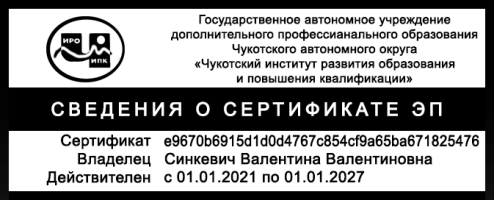 С приказом ознакомлены:___________ /_____________________/___________ /_____________________/Приложение № 1к приказу № 01-03/20от 19 февраля 2024 г.СПИСОК ОБУЧАЮЩИХСЯ, успешно освоивших дополнительную профессиональную программу (программу повышения квалификации) «Организация театральной деятельности в школе» в форме заочного обучения с использованием дистанционных образовательных технологий и прошедших итоговую аттестациюПриложение № 2к приказу № 01-03/20                                                                                                               от 19 февраля 2024 г.СПИСОК ОБУЧАЮЩИХСЯ,отчисленных с обучения в заочной форме с использованием дистанционных образовательных технологий по дополнительной профессиональной программе (программе повышения квалификации) «Организация театральной деятельности в школе» в связи с невыполнением учебного плана по различным причинам19  февраля 2024 года                                                                                                   № 01-03/20г. Анадырь№п/пФИОМесто работыДолжностьАбубакирова Елена ВладимировнаМАОУ ДО БШИПедагог дополнительного образованияБарчина Мария ВитальевнаМБОУ  «Ш-ИСОО п.Провидения»Учитель начальных классовБорисенко Жанна ВячеславовнаМБОУ  «СОШ села Лорино»Заместитель директораДжинцанова Екатерина ГеннадьевнаМБОУ «ЦО с. Рыркайпий»Учитель-логопедИтапина Ирина ЕвгеньевнаМБОУ  Центр образования г.ПевекУчитель начальных классовКосова Оксана ВикторовнаМБОУ  «ООШ № 1 г.Анадыря»Учитель начальных классовПодшивалова Елена ВикторовнаМБОУ «ЦО с. Нешкан»Педагог дополнительного образованияСанникова Яна ЛьвовнаМБОУ  «СОШ села Лорино»Учитель ИЗОТекушева Галина ВыборовнаМБОУ  «Ш-ИСОО п.Провидения»Учитель начальных классовФилиппова Надежда ИвановнаМБОУ  «Центр образования с.Ваеги»Музыкальный руководительЦаллагова Дарья ВладимировнаМБОУ  «ЦО с. Амгуэмы»Учитель начальных классовШулбаева Ирина ВладимировнаМБОУ «ЦО с.Уэлькаль»Учитель русского языка и литературыЩербаков Антон ГеоргиевичМБОУ «Центр образования села Лаврентия»Учитель истории и обществознания№п/пФИОМесто работы ДолжностьПричина отчисленияЭйгынкеу Наталья ПетровнаМБОУ «Центр образования с. Алькатваама»Педагог дополнительного образованияНе приступил (а) к освоению ДПП (пк) 